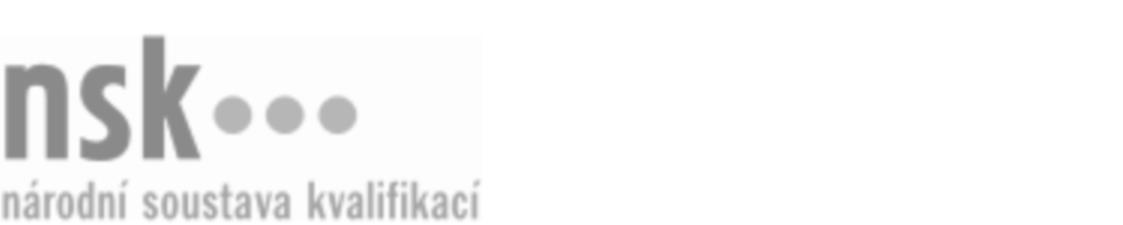 Kvalifikační standardKvalifikační standardKvalifikační standardKvalifikační standardKvalifikační standardKvalifikační standardKvalifikační standardKvalifikační standardCukrář/cukrářka pro výrobu restauračních moučníků (kód: 29-012-H) Cukrář/cukrářka pro výrobu restauračních moučníků (kód: 29-012-H) Cukrář/cukrářka pro výrobu restauračních moučníků (kód: 29-012-H) Cukrář/cukrářka pro výrobu restauračních moučníků (kód: 29-012-H) Cukrář/cukrářka pro výrobu restauračních moučníků (kód: 29-012-H) Cukrář/cukrářka pro výrobu restauračních moučníků (kód: 29-012-H) Cukrář/cukrářka pro výrobu restauračních moučníků (kód: 29-012-H) Autorizující orgán:Ministerstvo zemědělstvíMinisterstvo zemědělstvíMinisterstvo zemědělstvíMinisterstvo zemědělstvíMinisterstvo zemědělstvíMinisterstvo zemědělstvíMinisterstvo zemědělstvíMinisterstvo zemědělstvíMinisterstvo zemědělstvíMinisterstvo zemědělstvíMinisterstvo zemědělstvíMinisterstvo zemědělstvíSkupina oborů:Potravinářství a potravinářská chemie (kód: 29)Potravinářství a potravinářská chemie (kód: 29)Potravinářství a potravinářská chemie (kód: 29)Potravinářství a potravinářská chemie (kód: 29)Potravinářství a potravinářská chemie (kód: 29)Potravinářství a potravinářská chemie (kód: 29)Týká se povolání:Pracovník výroby restauračních moučníkůPracovník výroby restauračních moučníkůPracovník výroby restauračních moučníkůPracovník výroby restauračních moučníkůPracovník výroby restauračních moučníkůPracovník výroby restauračních moučníkůPracovník výroby restauračních moučníkůPracovník výroby restauračních moučníkůPracovník výroby restauračních moučníkůPracovník výroby restauračních moučníkůPracovník výroby restauračních moučníkůPracovník výroby restauračních moučníkůKvalifikační úroveň NSK - EQF:333333Odborná způsobilostOdborná způsobilostOdborná způsobilostOdborná způsobilostOdborná způsobilostOdborná způsobilostOdborná způsobilostNázevNázevNázevNázevNázevÚroveňÚroveňPříjem a uchovávání surovin a polotovarů pro výrobu restauračních moučníkůPříjem a uchovávání surovin a polotovarů pro výrobu restauračních moučníkůPříjem a uchovávání surovin a polotovarů pro výrobu restauračních moučníkůPříjem a uchovávání surovin a polotovarů pro výrobu restauračních moučníkůPříjem a uchovávání surovin a polotovarů pro výrobu restauračních moučníků33Volba technologického postupu pro přípravu restauračních moučníkůVolba technologického postupu pro přípravu restauračních moučníkůVolba technologického postupu pro přípravu restauračních moučníkůVolba technologického postupu pro přípravu restauračních moučníkůVolba technologického postupu pro přípravu restauračních moučníků33Příprava, výpočet spotřeby a úprava surovin pro přípravu restauračních moučníkůPříprava, výpočet spotřeby a úprava surovin pro přípravu restauračních moučníkůPříprava, výpočet spotřeby a úprava surovin pro přípravu restauračních moučníkůPříprava, výpočet spotřeby a úprava surovin pro přípravu restauračních moučníkůPříprava, výpočet spotřeby a úprava surovin pro přípravu restauračních moučníků33Zhotovování těst a hmot na přípravu teplých a studených restauračních moučníkůZhotovování těst a hmot na přípravu teplých a studených restauračních moučníkůZhotovování těst a hmot na přípravu teplých a studených restauračních moučníkůZhotovování těst a hmot na přípravu teplých a studených restauračních moučníkůZhotovování těst a hmot na přípravu teplých a studených restauračních moučníků33Dělení, tvarování, plnění těst a dávkování hmotDělení, tvarování, plnění těst a dávkování hmotDělení, tvarování, plnění těst a dávkování hmotDělení, tvarování, plnění těst a dávkování hmotDělení, tvarování, plnění těst a dávkování hmot33Příprava a použití základních náplní a polevPříprava a použití základních náplní a polevPříprava a použití základních náplní a polevPříprava a použití základních náplní a polevPříprava a použití základních náplní a polev33Tepelné úpravy restauračních moučníkůTepelné úpravy restauračních moučníkůTepelné úpravy restauračních moučníkůTepelné úpravy restauračních moučníkůTepelné úpravy restauračních moučníků33Dohotovování a zdobení teplých a studených restauračních moučníkůDohotovování a zdobení teplých a studených restauračních moučníkůDohotovování a zdobení teplých a studených restauračních moučníkůDohotovování a zdobení teplých a studených restauračních moučníkůDohotovování a zdobení teplých a studených restauračních moučníků33Aranžování a úprava při servírováníAranžování a úprava při servírováníAranžování a úprava při servírováníAranžování a úprava při servírováníAranžování a úprava při servírování33Posuzování jakosti cukrářských surovin, polotovarů a hotových výrobkůPosuzování jakosti cukrářských surovin, polotovarů a hotových výrobkůPosuzování jakosti cukrářských surovin, polotovarů a hotových výrobkůPosuzování jakosti cukrářských surovin, polotovarů a hotových výrobkůPosuzování jakosti cukrářských surovin, polotovarů a hotových výrobků33Provádění hygienicko-sanitační činnosti v cukrářské výrobě, dodržování bezpečnostních předpisů a zásad bezpečnosti potravinProvádění hygienicko-sanitační činnosti v cukrářské výrobě, dodržování bezpečnostních předpisů a zásad bezpečnosti potravinProvádění hygienicko-sanitační činnosti v cukrářské výrobě, dodržování bezpečnostních předpisů a zásad bezpečnosti potravinProvádění hygienicko-sanitační činnosti v cukrářské výrobě, dodržování bezpečnostních předpisů a zásad bezpečnosti potravinProvádění hygienicko-sanitační činnosti v cukrářské výrobě, dodržování bezpečnostních předpisů a zásad bezpečnosti potravin33Obsluha a seřizování strojů a zařízení při výrobě restauračních moučníkůObsluha a seřizování strojů a zařízení při výrobě restauračních moučníkůObsluha a seřizování strojů a zařízení při výrobě restauračních moučníkůObsluha a seřizování strojů a zařízení při výrobě restauračních moučníkůObsluha a seřizování strojů a zařízení při výrobě restauračních moučníků33Vedení provozní evidence při výrobě a prodeji cukrářských výrobkůVedení provozní evidence při výrobě a prodeji cukrářských výrobkůVedení provozní evidence při výrobě a prodeji cukrářských výrobkůVedení provozní evidence při výrobě a prodeji cukrářských výrobkůVedení provozní evidence při výrobě a prodeji cukrářských výrobků33Cukrář/cukrářka pro výrobu restauračních moučníků,  29.03.2024 6:20:21Cukrář/cukrářka pro výrobu restauračních moučníků,  29.03.2024 6:20:21Cukrář/cukrářka pro výrobu restauračních moučníků,  29.03.2024 6:20:21Cukrář/cukrářka pro výrobu restauračních moučníků,  29.03.2024 6:20:21Strana 1 z 2Strana 1 z 2Kvalifikační standardKvalifikační standardKvalifikační standardKvalifikační standardKvalifikační standardKvalifikační standardKvalifikační standardKvalifikační standardPlatnost standarduPlatnost standarduPlatnost standarduPlatnost standarduPlatnost standarduPlatnost standarduPlatnost standarduStandard je platný od: 30.08.2023Standard je platný od: 30.08.2023Standard je platný od: 30.08.2023Standard je platný od: 30.08.2023Standard je platný od: 30.08.2023Standard je platný od: 30.08.2023Standard je platný od: 30.08.2023Cukrář/cukrářka pro výrobu restauračních moučníků,  29.03.2024 6:20:21Cukrář/cukrářka pro výrobu restauračních moučníků,  29.03.2024 6:20:21Cukrář/cukrářka pro výrobu restauračních moučníků,  29.03.2024 6:20:21Cukrář/cukrářka pro výrobu restauračních moučníků,  29.03.2024 6:20:21Strana 2 z 2Strana 2 z 2